<一>炬輪技藝協會入會申請書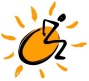                             會址：10660臺北市新生南路3段4號13樓電話：(02)2362-6750 、2362-7497                                               傳真：(02)2391-7894                                               電子信箱：juluntw@livemail.tw	中華民國99年4月28日一 .宗　旨：本會以發動社會力量，協助身心障礙者、中高齡失業者、外籍新娘、婦女及老人等爭取公平合理的工作權益、技能訓練和照顧等福利為宗旨二 .任　務 :（一）發動社會力量，參與身心障礙者、中高齡失業者、外籍新娘、婦女及老人等技能訓練和照顧等福利工作推展。（二）提升各類職業技能技術水準，改善生活品質。（三）參與研究各項工作權益福利之立法。（四）協助政府推動身心障礙者、中高齡失業者、外籍新娘、婦女及老人等之再教育及再訓練。（五）協助政府推動各種服務工作人員之培養及進修。（六）舉辦學術講座、藝文活動、推展社會教育，增進社會服務價值觀（七）接洽公民營機構合辦活動、訓練並輔導就業。（八）參與國際身心障礙者之技能、學術座談會及藝文活動交流，提升國家榮譽。（九）籌募服務基金，嘉惠服務人群。（十）其他符合本會宗旨之事宜。三 .會　員:本會會員得優先加本會舉辦之各項活動。四 .入會時須填寫申請書一份附繳一吋半身脫帽照片兩張並繳納會費；    一般會費: 1.入會費700元    2.常年會費500元。    身心障礙會費: 1.入會費400元    2.常年會費300元。                     	(請附繳身心障礙手冊影本一份) 五 .常年會費以當年度報日起至翌年度截止日為有效期。六 .本會收到申請書及會費後即經由理事會審查准予入會期。七 .本會設於臺北市新生南路3段4號13樓。	電話：02-23627497．23626750 	傳真：02-23917894	網址：www.julun.artcom.tw	郵政劃撥：15221737	台新銀行：2045-01-0000065-3(代號：812)<二>炬輪技藝協會入會申請表本人願加入為炬輪技藝發展協會會員，茲填具申請書乙份，並附一吋半身相片兩張，會費　　　　元，察核准予入會。　　　　此　致炬輪技藝發展協會申請人　　　　　　簽章中華民國　　　年　　　月　　　日會籍號碼願加入會員別願加入會員別一般會員　身障會員一般會員　身障會員姓名性別出生年月日電話Home電話Office電話Office手機Mobile電子信箱電子信箱戶籍地址　　　　　　　市　　　區　　　里　　　路　　段　　巷　　號　　樓　　　　　　　縣　　　市　　　鄰　　　街　　　　　　　　　　　　　　　　　市　　　區　　　里　　　路　　段　　巷　　號　　樓　　　　　　　縣　　　市　　　鄰　　　街　　　　　　　　　　　　　　　　　市　　　區　　　里　　　路　　段　　巷　　號　　樓　　　　　　　縣　　　市　　　鄰　　　街　　　　　　　　　　　　　　　　　市　　　區　　　里　　　路　　段　　巷　　號　　樓　　　　　　　縣　　　市　　　鄰　　　街　　　　　　　　　　　　　　　　　市　　　區　　　里　　　路　　段　　巷　　號　　樓　　　　　　　縣　　　市　　　鄰　　　街　　　　　　　　　　聯絡地址　　　　　　　市　　　區　　　里　　　路　　段　　巷　　號　　樓　　　　　　　縣　　　市　　　鄰　　　街　　　　　　　　　　　　　　　　市　　　區　　　里　　　路　　段　　巷　　號　　樓　　　　　　　縣　　　市　　　鄰　　　街　　　　　　　　　　　　　　　　市　　　區　　　里　　　路　　段　　巷　　號　　樓　　　　　　　縣　　　市　　　鄰　　　街　　　　　　　　　　　　　　　　市　　　區　　　里　　　路　　段　　巷　　號　　樓　　　　　　　縣　　　市　　　鄰　　　街　　　　　　　　　　　　　　　　市　　　區　　　里　　　路　　段　　巷　　號　　樓　　　　　　　縣　　　市　　　鄰　　　街　　　　　　　　　學　歷職　業專　長介紹人興　趣